Analiza stanu gospodarkiodpadami komunalnymi na terenie Gminy Nowa Wieś Wielkaza 2020 rok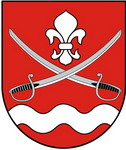 Nowa Wieś Wielka, kwiecień 2021Podstawa prawna i cel analizy stanu gospodarki odpadami komunalnymiCoroczna analiza stanu gospodarki odpadami komunalnymi na terenie Gminy Nowa Wieś Wielka i zakres tej analizy wynika z realizacji obowiązku nałożonego na gminy przepisami art. 3 ust. 2 pkt. 10 oraz art. 9 tb ustawy z dnia 13 września 1996 r. o utrzymaniu czystości i porządku w gminach (Dz. U. z 2020 r. poz.1439 ze zm.). Celem analizy jest weryfikacja możliwości technicznych i  organizacyjnych gminy w zakresie gospodarowania odpadami komunalnymi. Materiałami źródłowymi są sprawozdania złożone przez podmioty odbierające odpady komunalne od właścicieli nieruchomości, podmiot odbierający odpady z punktów selektywnego zbierania odpadów komunalnych, informacje przekazane przez instalacje komunalne  oraz  roczne sprawozdanie Wójta Gminy do marszałka województwa i wojewódzkiego inspektora ochrony środowiska, wynikające z art. 9q wymienionej ustawy oraz innych dostępnych danych wpływających na koszty systemu gospodarowania odpadami komunalnymi. Analizę sporządza się w terminie do 30 kwietnia za poprzedni rok kalendarzowy i podlega ona publicznemu udostępnieniu na stronie internetowej Biuletynu Informacji Publicznej Gminy:  http://bip.nowawieswielka.pl/.W 2020 r. na terenie Gminy Nowa Wieś Wielka obowiązywały następujące akty prawa miejscowego regulujące funkcjonowanie systemu gospodarowania odpadami komunalnymi: Uchwała Nr XXXII/243/17 Rady Gminy Nowa Wieś Wielka z dnia 26 października 2017 r. w sprawie ustalenia szczegółowego sposobu i zakresu świadczenia usług w zakresie odbierania odpadów komunalnych od właścicieli nieruchomości i zagospodarowania tych odpadów w zamian za uiszczoną przez właściciela nieruchomości opłatę za gospodarowanie odpadami komunalnymi (Dz.Urz.Woj.Kuj.-Pom. poz. 4116);Uchwała Nr XVIII/166/20 Rady Gminy Nowa Wieś Wielka z dnia 16 lipca 2020  r. w sprawie ustalenia szczegółowego sposobu i zakresu świadczenia usług w zakresie odbierania odpadów komunalnych od właścicieli nieruchomości i zagospodarowania tych odpadów w zamian za uiszczoną przez właściciela nieruchomości opłatę za gospodarowanie odpadami komunalnymi (Dz.Urz.Woj.Kuj.-Pom. poz. 3799);Uchwała Nr XX/147/16 Rady Gminy Nowa Wieś Wielka z dnia 28 lipca 2016 r. w sprawie Regulaminu utrzymania czystości i porządku na terenie Gminy Nowa Wieś Wielka (Dz.Urz.Woj.Kuj.-Pom. z 2016 r. poz. 2792) oraz Uchwała Nr XXXII/242/17 Rady Gminy Nowa Wieś Wielka z dnia 26 października 2017 r. zmieniająca uchwałę w sprawie Regulaminu utrzymania czystości i porządku na terenie Gminy Nowa Wieś Wielka (Dz.Urz.Woj.Kuj.-Pom. z 2017 r. poz.4115);Uchwała Nr XVIII/165/20 Rady Gminy Nowa Wieś Wielka z dnia 16 lipca 2020 r. w sprawie Regulaminu utrzymania czystości i porządku na terenie Gminy Nowa Wieś Wielka (Dz.Urz.Woj.Kuj.-Pom. z 2020 r. poz. 3798);Uchwała nr XIII/98/15 Rady Gminy Nowa Wieś Wielka z dnia 26 listopada 2015 r. w sprawie terminu, częstotliwości i trybu uiszczania opłaty za gospodarowanie odpadami komunalnymi (Dz.Urz.Woj.Kuj.-Pom. z 2015 r. poz. 4181);Uchwała nr XIII/97/15 Rady Gminy Nowa Wieś Wielka z dnia 26 listopada 2015 r. w sprawie określenia wzoru deklaracji o wysokości opłaty za gospodarowanie odpadami  komunalnymi składanej przez właścicieli nieruchomości, na których zamieszkują mieszkańcy oraz warunków i trybu składania deklaracji za pomocą środków komunikacji elektronicznej (Dz.Urz.Woj.Kuj.-Pom. z 2015 r. poz.4180) i Uchwała Nr IX/88/19 Rady Gminy Nowa Wieś Wielka z dnia 10 września 2019 r. zmieniająca uchwałę w sprawie określenia wzoru deklaracji o wysokości opłaty za gospodarowanie odpadami  komunalnymi składanej przez właścicieli nieruchomości, na których zamieszkują mieszkańcy oraz warunkówi trybu składania deklaracji za pomocą środków komunikacji elektronicznej (Dz.Urz.Woj.Kuj.-Pom. z 2019 poz. 4909);Uchwała nr XVIII/164/20 Rady Gminy Nowa Wieś Wielka z dnia 16 lipca 2020 r. w sprawie określenia wzoru deklaracji o wysokości opłaty za gospodarowanie odpadami  komunalnymi składanej przez właścicieli nieruchomości, na których zamieszkują mieszkańcy oraz warunków i trybu składania deklaracji za pomocą środków komunikacji elektronicznej (Dz.Urz.Woj.Kuj.-Pom. poz.3797);Uchwała Nr XIII/96/15 Rady Gminy Nowa Wieś Wielka z dnia 26 listopada 2015 r. w sprawie wyboru metody ustalenia opłaty za gospodarowanie odpadami komunalnymi dla właścicieli nieruchomości, na których zamieszkują mieszkańcy oraz ustalenia stawki tej opłaty (Dz.Urz.Woj.Kuj.-Pom. z 2015 r. poz. 4179);Uchwała Nr XVIII/163/20 Rady Gminy Nowa Wieś Wielka z dnia 16 lipca 2020 r. w sprawie wyboru metody ustalenia opłaty za gospodarowanie odpadami komunalnymi dla właścicieli nieruchomości, na których zamieszkują mieszkańcy oraz ustalenia stawki tej opłaty (Dz.Urz.Woj.Kj.-Pom. poz.3796);Zarządzenie Nr 104/17 Wójta Gminy Nowa Wieś Wielka z dnia 17 listopada 2017 r. Znak: RO-I.0050.104.2017 w sprawie wprowadzenia Regulaminu korzystania z Punktu Selektywnego Zbierania Odpadów Komunalnych na terenie Gminy Nowa Wieś Wielka.Ogólna charakterystyka funkcjonującego systemu gospodarowania odpadami komunalnymi na terenie  Gminy Nowa Wieś WielkaGminy z mocy prawa są obligowane do zorganizowania odbierania odpadów komunalnych, w zamian za opłatę ponoszoną przez właścicieli nieruchomości. Zgodnie z art. 6 r. ust. 2, 2a i 2b ustawy o utrzymaniu czystości i porządku w gminach, z pobranych opłat za gospodarowanie odpadami komunalnymi gmina pokrywa koszty odbierania, transportu, zbierania, odzysku i unieszkodliwiania odpadów komunalnych, tworzenia i utrzymania punktów selektywnego zbierania odpadów komunalnych oraz obsługi administracyjnej systemu, a ponadto edukacji ekologicznej w zakresie prawidłowego postępowania z odpadami komunalnymi. Z pobranych opłat gmina może też pokryć koszty wyposażenia nieruchomości w pojemniki lub worki do zbierania odpadów komunalnych, utrzymania pojemników w odpowiednim stanie sanitarnym, porządkowym i technicznym, a także pokryć koszty likwidacji tzw. dzikich wysypisk.W Gminie Nowa Wieś Wielka system ten obejmuje wyłącznie właścicieli nieruchomości zamieszkałych, w związku z tym właściciele nieruchomości położonych na terenie Gminy Nowa Wieś Wielka, na których nie zamieszkują mieszkańcy, a powstają odpady komunalne (dotyczy właścicieli np. sklepów, aptek, przedsiębiorstw, instytucji, punktów usługowych, rodzinnych ogrodów działkowych, nieruchomości wykorzystywanych na cele rekreacyjno-wypoczynkowe  itp.), zgodnie z przedmiotową ustawą, zobowiązani są do zawarcia indywidualnej umowy na odbiór odpadów komunalnych z uprawnionym podmiotem w zakresie odbierania odpadów komunalnych.Usługę odbioru oraz zagospodarowania zmieszanych i zbieranych selektywnie odpadów komunalnych od właścicieli nieruchomości zamieszkałych, w wyniku przeprowadzonego przetargu nieograniczonego oraz zawartej umowy, świadczyło w 2020 roku Przedsiębiorstwo Usług Komunalnych CORIMP Sp. z o.o., 85-825 Bydgoszcz, ul. Wojska Polskiego 65. Umowa obowiązuje od 1 lipca 2017 r. do 30 czerwca 2021 r. Zasady postępowania z odpadami komunalnymi obowiązujące na terenie Gminy Nowa Wieś WielkaW ramach gminnego systemu mieszkańcy Gminy Nowa Wieś Wielka mają odbierane bezpośrednio z nieruchomości:-odpady niesegregowane (zmieszane): odpady pozostałe po wydzieleniu odpadów podlegających segregacji, zbierane w pojemnikach– pojemniki opróżniane są z częstotliwością co dwa tygodnie;- odpady selektywnie zbierane: szkło, opakowania szklane zbierane w zielonych workach -  oraz  papier i tekturę, tworzywa sztuczne, odpady wielomateriałowe (kartoniki po napojach) i metale w żółtych workach – raz w miesiącu, a ponadto mieszkańcy mogą nadwyżki tych odpadów dostarczać do Punktów Selektywnego Zbierania Odpadów Komunalnych (PSZOK);-odpady wielkogabarytowe (takie jak np. meble i duży sprzęt AGD) - w ramach objazdowej zbiórki - raz w roku i także tego typu odpady mieszkańcy mogą dostarczać do PSZOKów.Sposób postępowania mieszkańców z innego rodzajami odpadów jest następujący:- przeterminowane leki – należy umieszczać w odpowiednio oznakowanych pojemnikach      w  aptekach usytuowanych na terenie Gminy;- zużyte baterie i akumulatory – przyjmowane są w sklepach zajmujących się ich sprzedażą, a ponadto baterie można umieszczać w odpowiednio oznakowanych pojemnikach w budynkach użyteczności  publicznej lub dostarczać do  PSZOKów;- zużyty sprzęt elektryczny i elektroniczny - oddaje się w placówkach, które zajmują się sprzedażą tego sprzętu oraz do PSZOKów;- tekstylia i zużyta odzież – na terenie Gminy ustawione są specjalnie oznakowane kontenery; pojemniki te należą do podmiotów działających na innych zasadach niż system gospodarki odpadami komunalnymi;-eternit (azbest) – również na odrębnych zasadach, odbierany jest bezpośrednio z nieruchomości po wcześniejszym zgłoszeniu do Urzędu Gminy;- papa, większa ilość odpadów budowlanych, poremontowych lub rozbiórkowych, styropian izolacyjny – odbiór należy indywidualnie zlecać na własny koszt przedsiębiorstwu odbierającemu odpady.Wszyscy właściciele nieruchomości zamieszkałych na terenie Gminy Nowa Wieś Wielka, w ramach uiszczanej opłaty za gospodarowanie odpadami komunalnymi, mogą dostarczać nieodpłatnie do Punktów Selektywnego Zbierania Odpadów Komunalnych powstające w gospodarstwach domowych odpady selektywnie zebrane, takie jak: papier, tekturę, tworzywa sztuczne, opakowania wielomateriałowe, metale, szkło, odpady budowlane i remontowe w ilości nie większej niż 500 kg na gospodarstwo domowe na rok (z wyjątkiem wyżej wymienionych), odpady ulegające biodegradacji (roślinne z ogródków przydomowych), chemikalia (opakowania po nich), baterie i akumulatory, opony z pojazdów o dopuszczalnej masie całkowitej do 3,5  tony oraz odpady wielkogabarytowe.Na terenie Gminy funkcjonują dwa Punkty Selektywnego Zbierania Odpadów Komunalnych czynne w każdą sobotę od godziny 8.00 do 12.00 w okresie od 1 listopada do 31 marca oraz w każdą sobotę od godz. 8.00 do godz. 14.00 w okresie od 1 kwietnia do 31 października, z wyjątkiem dni ustawowo wolnych od pracy. PSZOKi są zlokalizowane - w Brzozie, przy ul. Przemysłowej 5;                                           - w Nowej Wsi Wielkiej, przy ul. Ogrodowej 2.Administratorem obu PSZOKów jest Gmina Nowa Wieś Wielka, zaś wykonawcą Przedsiębiorstwo Usług Komunalnych Corimp Sp. z o.o. w Bydgoszczy. Odpady z PSZOKów są odbierane według faktycznych potrzeb przestrzegając warunków sanitarnych. Pojemniki do odpadów komunalnych zmieszanych i worki do odpadów selektywnie zebranych dostarcza PUK Corimp Sp.  z o.o. w ramach umowy. Ilość wydawanych nowych worków jest proporcjonalna do ilości zapełnionych przez mieszkańców i wystawionych do odebrania.Możliwości przetwarzania zmieszanych odpadów komunalnych, odpadów zielonych oraz pozostałości z sortowania i pozostałości z mechaniczno-biologicznego przetwarzania odpadów komunalnych przeznaczonych do składowania.Na terenie Gminy Nowa Wieś Wielka nie ma możliwości przetwarzania wyżej wymienionych odpadów komunalnych.Potrzeby inwestycyjne związane z gospodarowaniem odpadami komunalnymiW 2020 r. nie było potrzeb inwestycyjnych związanych z gospodarowaniem odpadami komunalnymi.Koszty poniesione w związku z odbieraniem, odzyskiem, recyklingiem i unieszkodliwieniem odpadów komunalnych w podziale na wpływy, wydatki i nadwyżki z opłat za gospodarowanie odpadami komunalnymi.W 2020 r. łączna wartość opłaconych faktur tytułem poniesionych kosztów związanych z odbieraniem i zagospodarowaniem odpadów komunalnych od właścicieli nieruchomości zamieszkałych oraz z punktów selektywnej zbiorki odpadów komunalnych za 2020 r. na podstawie umowy zawartej pomiędzy Gminą Nowa Wieś Wielka, a Przedsiębiorstwem CORIMP Sp. z o.o. w Bydgoszczy wyniosła  1 824 378,75 zł.Stan należności tytułem opłaty za gospodarowanie odpadami komunalnymi na dzień 31 grudnia 2020 r. wynikający ze złożonych przez mieszkańców deklaracji wyniósł 1 522 814,50 zł.Wysokość wpłat mieszkańców, stanowiących dochód gminy wyniosła 1 480 680,60 zł. Nadwyżki z opłat za gospodarowanie odpadami komunalnymi nie było.Liczba mieszkańców Ze złożonych deklaracji  według stanu na dzień 31 grudnia 2020 r.  wynika, że gminnym  systemem gospodarowania odpadami komunalnymi zostało objętych  8 931 mieszkańców. Różnica pomiędzy osobami zameldowanymi (na pobyt stały: 9 887 i czasowy: 156, łącznie: 10 043 osób), wyniosła 1 112 osób.   Może to wynikać m.in. z faktu, iż część osób zameldowanych na terenie Gminy Nowa Wieś Wielka z uwagi na miejsce pracy, nauki, założenie własnej rodziny, lub z innych powodów, zamieszkuje poza jej terenem, a bywa też odwrotnie, że zamieszkują tu osoby zameldowane w innych miejscach. Należy podkreślić, że zgodnie z ustawą o utrzymaniu czystości i porządku w gminach właściciel nieruchomości wykazuje w deklaracji o wysokości opłaty za gospodarowanie odpadami komunalnymi liczbę osób faktycznie zamieszkujących. Obowiązująca do 30 września 2020 r. metoda naliczania opłaty za gospodarowanie odpadami,  różnicująca wysokość opłaty od liczby osób tworzących gospodarstwo domowe nie nakładała obowiązku aktualizacji danych, gdy zmiana liczby mieszkańców nie miała wpływu na wysokość tej opłaty. Przyjęta od 1 października 2020 r. metoda naliczania opłaty za gospodarowanie odpadami komunalnymi według liczby mieszkańców zamieszkujących daną nieruchomość spowodowała zwiększenie ilości składanych deklaracji z uaktualnieniem danych o mieszkańcach.      7. Liczba właścicieli nieruchomości, którzy nie zawarli umowy, o której mowa w art.6ust.1,  w imieniu których gmina powinna podjąć działania, o których mowa w art. 6 ust. 6- 2, czyli właściciele nieruchomości niezamieszkałych, nieobjęci systemem gminnym gospodarowania odpadami komunalnymi, a ustawą obowiązani do udokumentowania w formie umowy korzystania z usług,  a którzy nie zawarli tej umowy.Na terenie Gminy Nowa Wieś Wielka do końca 2020 r. nie stwierdzono konieczności wydania przez Wójta Gminy decyzji administracyjnych wobec właścicieli nieruchomości, którzy nie zawarli umowy, o której mowa w art. 6 ust. 6-12 ustawy o utrzymaniu czystości i porządku w gminach.Zgodnie z cytowaną ustawą właściciele nieruchomości niezamieszkałych, na których prowadzona jest działalność gospodarcza są obowiązani do  legalnego pozbywania się odpadów oraz udokumentowania korzystania z usług poprzez okazanie umów i  dowodów uiszczania opłat za te usługi.8. Ilość odpadów komunalnych wytwarzanych na terenie GminyIlość odpadów komunalnych z terenu Gminy Nowa Wieś Wielka w 2020 roku na podstawie sprawozdań otrzymanych od wpisanych do rejestru działalności regulowanej prowadzonego przez Wójta Gminy podmiotów odbierających odpady komunalne od właścicieli nieruchomości zamieszkałych i niezamieszkałych kształtowała się następująco:Łącznie odebrano z terenu Gminy Nowa Wieś Wielka 5 363,501 Mg (ton) odpadów komunalnych.  W odniesieniu do liczby mieszkańców  stanowi to średnio 600 kg na osobę, a biorąc pod uwagę ilość odpadów tylko z nieruchomości zamieszkałych średnia wynosi 478 kg na osobę. Dla porównania – wg danych GUS średnia masa wytworzonych odpadów komunalnych przez jednego mieszkańca na terenie województwa kujawsko-pomorskiego w 2019 r. wynosi 332 kg.Ilość odebranych odpadów komunalnych  zmieszanych i segregowanych oraz ich procentowy udział  w odniesieniu do łącznej masy odebranych odpadów komunalnych:- odpady  segregowane  2005,171 Mg, co stanowi 37% w stosunku do wszystkich odpadów,- odpady niesegregowane (zmieszane)  3348,330 Mg, co stanowi  63% w stosunku do wszystkich odpadów.8.1. Odpady komunalne z nieruchomości zamieszkałych Z łącznej liczby 3006 gospodarstw domowych na terenie Gminy Nowa Wieś Wielka zostało odebranych 4266,461 Mg odpadów komunalnych, stanowi to 79,5% wszystkich odpadów komunalnych odebranych w Gminie.W porównaniu z 2019 rokiem nastąpił 7% wzrost odpadów, tj.  o 327,069 Mg.Odpadów niesegregowanych (zmieszanych) odebrano 2509,960 Mg, to jest 59%w stosunku do wszystkich odpadów odebranych z nieruchomości zamieszkałych. W porównaniem z 2019 r. nastąpiło nieznaczne zwiększenie, tj. o 23,470 Mg. Odpadów segregowanych odebrano 1756,501 Mg, to jest 41% w stosunku do wszystkich odpadów odebranych z nieruchomości zamieszkałych. W porównaniu z 2019 r. nastąpił wzrost  o 21%, (303,599 tony). Między innymi zwiększyła się  ilość odpadów poremontowych o 47% (179 ton), ulegających biodegradacji o 33,38 tony, natomiast bezpośrednio z nieruchomości zwiększyła się ilość odebranych odpadów z papieru, tworzywa sztucznego i metalu -  o 117,51 tony, a zmniejszyła się o 15,47 tony ilość szkła.  Z PSZOKów odebrano 1014,77  Mg odpadów, co stanowi 24% w odniesieniu  do wszystkich odpadów wytworzonych przez mieszkańców. Porównując z rokiem 2019 r. nastąpił wzrost o 20%  (167,31 ton).Struktura frakcji odpadów komunalnych odebranych od właścicieli nieruchomości zamieszkałych kształtowała się następująco:8.2.  Odpady komunalne z nieruchomości niezamieszkałych      Według złożonych sprawozdań podmiotów odbierających odpady ilość odpadów wyniosła 1 087,040 Mg, co stanowi 20% w stosunku do wszystkich odpadów komunalnych odebranych z terenu Gminy Nowa Wieś Wielka. Struktura frakcji odebranych odpadów komunalnych z nieruchomości niezamieszkałych:8.3. Ilości odpadów komunalnych odebranych z Gminy Nowa Wieś Wielka w latach           2013– 2020Poniżej została przedstawiona ilość odebranych odpadów (Mg) w latach 2013-2020 w grupie odpadów, w stosunku do których Gmina jest obowiązana osiągnąć wymagane poziomy recyklingu, przygotowania do ponownego użycia i odzysku innymi metodami oraz ograniczenia masy odpadów ulegających biodegradacji przekazywanych do składowania, a także odpadów niesegregowanych (zmieszanych) oraz łączna ilość wszystkich odpadów komunalnych odebranych z Gminy Nowa Wieś Wielka:9. Ilość niesegregowanych (zmieszanych) odpadów komunalnych i bioodpadów stanowiących odpady komunalne, odbieranych z terenu gminy oraz przeznaczonych do składowania pozostałości z sortowania odpadów komunalnych i pozostałości z procesu mechaniczno-biologicznego przetwarzania niesegregowanych (zmieszanych) odpadów komunalnychPozostałości odpadów pod sortowaniu i przetworzeniu do składowania: 0,86 Mg  - Składowisko Giebnia, 88-170 Pakość,306,19 Mg - Składowisko MKUO Pronatura ul. Prądocińska 28, Bydgoszcz, 8,33 Mg - Instalacja Składowisko Wawrzynki 35, 88-400 Wawrzynki.Zagospodarowanie odpadów zmieszanych: 456,98  Mg – poddane termicznemu przekształceniu  w MKUO Pronatura Sp. z o.o. ul. Ernsta Petersona 22, Bydgoszcz,113,38 Mg – poddane procesom odzysku w Instalacji Remondis Bydgoszcz Sp. z o.o. ul. Inwalidów 45, Bydgoszcz,2777,97 Mg – poddane procesom odzysku w Instalacji Komunalnej Corimp Sp.z o.o. ul. Wojska Polskiego 65, Bydgoszcz.Zagospodarowanie odpadów ulegających biodegradacji:307,680 Mg – kompostowanie w Instalacji Komunalnej Corimp Sp.z o.o. ul. Wojska Polskiego 65, Bydgoszcz,2,838 Mg - poddane procesom odzysku w Instalacji Komunalnej Corimp Sp.z o.o. ul. Wojska Polskiego 65, Bydgoszcz,1,540 Mg – poddane procesom odzysku Instalacji Remondis Bydgoszcz Sp. z o.o. ul. Inwalidów 45, Bydgoszcz.10. Informacja o osiągniętych w 2020 roku  przez Gminę Nowa Wieś Wielka oraz podmioty odbierające odpady komunalne od właścicieli nieruchomości na podstawie umowy z właścicielem nieruchomości poziomach recyklingu, przygotowania do ponownego użycia i odzysku innymi metodami oraz ograniczenia masy odpadów komunalnych ulegających biodegradacji przekazywanych do składowania.- poziomy recyklingu, przygotowania do ponownego użycia i odzysku innymi metodami niektórych frakcji odpadów komunalnych według załącznika do rozporządzenia Ministra Środowiska z dnia 14 grudnia 2016 r. w sprawie poziomów recyklingu, przygotowania do ponownego użycia i odzysku innymi metodami niektórych frakcji odpadów komunalnych  (Dz.U. z 2016 r. poz. 2167) wynoszą, jak niżej:Poziom recyklingu i przygotowania do ponownego użycia (%)Osiągnięty przez Gminę Nowa Wieś Wielka poziom recyklingu, przygotowania do ponownego użycia następujących frakcji odpadów komunalnych: papieru, metali, tworzyw sztucznych i szkła, wyliczony według sposobu obliczania  określonego w cyt. wyżej rozporządzeniu  wynosi: 69,02%Osiągnięte poziomy przez podmioty, które odebrały odpady z terenu Gminy na podstawie umowy z właścicielem nieruchomości:Poziom recyklingu i przygotowania do ponownego użycia i odzysku innymi metodami niż niebezpieczne odpadów budowlanych i rozbiórkowych stanowiących odpady komunalne (%)Osiągnięty przez Gminę Nowa Wieś Wielka poziom recyklingu, przygotowania do ponownego użycia i odzysku innymi metodami innych niż niebezpieczne odpadów budowlanych i rozbiórkowych stanowiących odpady komunalne, obliczony na podstawie wzoru  podanego w wymienionym wyżej rozporządzeniu wynosi: 95,32 %Osiągnięte poziomy przez podmioty, które odebrały odpady z terenu Gminy na podstawie umowy z właścicielem nieruchomości:Poziomy ograniczenia masy odpadów komunalnych ulegających biodegradacji przekazywanych do składowania, które gmina jest obowiązana osiągnąć w poszczególnych latach, według  załącznika nr 1 do rozporządzenia Ministra Środowiska z dnia 15 grudnia 2017 r.  w sprawie poziomów ograniczenia składowania masy odpadów komunalnych ulegających biodegradacji (Dz.U. z 2017 r. poz. 2412) wynoszą:Osiągnięty przez Gminę Nowa Wieś Wielka poziom ograniczenia masy odpadów komunalnych ulegających biodegradacji kierowanych do składowania, obliczony na podstawie wzorów ujętych w załączniku nr 2 do wymienionego wyżej rozporządzenia wynosi: 0,0 %Osiągnięte poziomy przez podmioty, które odebrały odpady z terenu Gminy na podstawie umowy z właścicielem nieruchomości:Powyższe wartości spełniają wymagania określone w ustawie o utrzymaniu czystości i porządku w gminach oraz rozporządzeniach Ministra Środowiska.Podsumowanie i wnioskiFunkcjonujący na terenie Gminy Nowa Wieś Wielka system gospodarki odpadami komunalnymi pozwala na legalne i dogodne pozbycie się wszystkich odpadów komunalnych wytwarzanych w gospodarstwach domowych. Mieszkańcy, w zamian za wnoszoną comiesięczną opłatę, mają odbieraną z nieruchomości większość odpadów, zaś nadwyżki odpadów segregowanych mogą przekazywać do dwóch Punktów Selektywnej Zbiórki Odpadów Komunalnych, dogodnie usytuowanych w Brzozie i Nowej Wsi Wielkiej, największych miejscowościach Gminy.Ilość odbieranych odpadów  systematycznie się zwiększa. Na wzrost ilości odpadów w 2020 r. w porównaniu z rokiem 2019 r. miała niewątpliwie pandemia Covid-19 (lockdown spowodował zwiększenie zakupów przez Internet, wymiany wyposażenia mieszkań, remonty, itp.). Należy również zauważyć, iż w skali kraju drastycznie rosną  koszty gospodarki odpadami komunalnymi. Od 1 października 2020 r. na terenie Gminy Nowa Wieś Wielka zgodnie z uchwałą Rady Gminy obowiązuje metoda ustalenia opłaty za gospodarowanie odpadami komunalnymi według liczby mieszkańców zamieszkujących daną nieruchomość, w miejsce metody uzależniającej wysokość opłaty od wielkości gospodarstwa domowego i określono stawkę opłaty za gospodarowanie odpadami zbieranymi i odbieranymi w sposób selektywny w wysokości 20,00 zł za miesiąc od mieszkańca. W przypadku gdy właściciel nieruchomości nie wypełnia obowiązku zbierania odpadów w sposób selektywny ustalona została podwyższona stawka opłaty w wysokości 60,00 zł za miesiąc od mieszkańca zamieszkującego dana nieruchomość. Zgodnie z obowiązującymi przepisami prawa w Polsce istnieje wymóg segregowania odpadów. Należy też dążyć do zmniejszenia ilości odpadów zmieszanych, resztkowych, z których nie można odzyskać surowców w procesie recyklingu. Istotne jest więc zwiększenie świadomości mieszkańców w zakresie prawidłowej segregacji odpadów w celu maksymalnego ograniczenia ilości odpadów zmieszanych, gdyż ma to wpływ nie tylko na spełnienie norm narzuconych przez przepisy unijne, ale znacząco oddziałuje na ponoszone koszty.Nowa Wieś Wielka, 29 kwietnia 2021 r.					`						  Wójt						                   /-/     Wojciech OskwarekSporządziła:  Ewa Chabelinspektor ds. gospodarki odpadami komunalnymiReferat Inwestycji, Budownictwa i Infrastruktury KomunalnejLp.Nazwa przedsiębiorstwa odbierającego odpady komunalne z terenu Gminy Nowa Wieś WielkaIlość odebranych odpadów komunalnych (na podstawie umowy z Gminą) z nieruchomości zamieszkałych   [Mg]Ilość odebranych odpadów komunalnych  z nieruchomości niezamieszkałych[Mg]1.Przedsiębiorstwo Usług Komunalnych CORIMP Sp. z o.o. ul. Wojska Polskiego 65, 85-825 Bydgoszcz4 266,461904,0202.SOLIDUS s.c. Sławomir Misiejuk,  Mariusz Meleń, ul. Okrężna 12,85-550 Bydgoszcz003.Przedsiębiorstwo Usług Komunalnych TARO Sp.z o.o. ul. Wiejska 3, 86-005 Lisi Ogon004.Międzygminny Kompleks Unieszkodliwiania Odpadów PRONATURA Sp.z o.o. ul. Ernsta Petersona 22, 85-862 Bydgoszcz005.REMONDIS Bydgoszcz Sp. z o.o. ul. Inwalidów 45, 85-749 Bydgoszcz0183,02006.Przedsiębiorstwo Gospodarki Komunalnej i Mieszkaniowej Sp. z o.o. ul. Ks. P. Wawrzyniaka 33, 88-100 Inowrocław 007.Przedsiębiorstwo Usług Komunalnych SANITRANS Sp.z o.o. ul. Przemysłowa 12, 86-005 Białe Błota008.ALBA Ekoplus Sp. z o.o. ul. Starocmentarna 2, 41-300 Dąbrowa Górnicza009.ALBA Południe Sp. z o.o. ul. Starocmentarna 2, 41-300 Dąbrowa Górnicza00Razem:Razem:4266,4611087,040Rodzaj odpaduBezpośrednio         z nieruchomości (Mg)Z PSZOK(Mg)Razem(Mg)Udział %Niesegregowane (zmieszane)2509,96002509,96058,8Tw. sztuczne, papier, metale432,39059,900492,29011,5Szkło204,28012,240216,5205,1Wielkogabarytowe98,14098,420196,5604,6Poremontowe0486,340486,34011,4Ulegające biodegradacji0298,800298,8007,0Zużyte opony023,67023,6700,6Elektryczne i elektroniczne6,45124,82031,2710,7Opakow. po niebezpiecznych010,22010,2200,2Leki0,41000,4100,005Baterie i akumulatory0,0600,3600,4200,005Ogółem:3251,6911014,7704266,461100%Rodzaj odpaduIlość (Mg)Udział %Niesegregowane (zmieszane)838,3777,1Tworzywa sztuczne, papier, metale55,325,1Szkło45,324,2Wielkogabarytowe6,500,6Poremontowe98,539,1Ulegające biodegradacji9,100,8Inne nie ulegające biodegradacji33,903,1Leki00RAZEM:1 087,04100%Rodzaj odpadu2013 r.2014 r.2015 r.2016 r.2017 r.2018 r.2019 r.2020 r.2019 r.Papier, metale, tworzywo sztuczne        i  szkło269,700602,000660,850597,780580,740572,682704,520804,910704,520Odpady budowlane i rozbiórkowe197,300353,400333,280487,600519,060396,810467,010584,870467,010Odpady ulegające biodegradac.67,200169,800299,900236,220316,750336,058284,500307,900284,500Odpady niesegreg. (zmieszane)2 716,4003 327,4003 161,0103 309,6503 340,9103 406,8503 312,183348,3303 312,18Łączna ilość wszystkich odebranych odpadów3 427,0604 604,0084 590,9334 819,0354 914,9654 912,4905 024,9425 353,5015 024,942Kod odpadówRodzaj odpadówMasa (Mg)20 03 01Niesegregowane (zmieszane) odpady komunalne3 348,330Bioodpady stanowiące odpady komunalne312,01815 01 01Opakowania z papieru i tektury4,11820 02 01Odpady ulegające biodegradacji307,90019 05 99Przeznaczone do składowania pozostałości z   sortowania odpadów komunalnych i pozostałości z procesu mechaniczno-biologicznego przetwarzania niesegregowanych (zmieszanych) odpadów komunalnych315,38262012r.2013r.2014r.2015r.2016r.2017r.2018r.2019r.2020r.Papier, metal, tworzywa sztuczne, szkło101214161820304050Lp.Nazwa i adres przedsiębiorstwaOsiągnięty poziom recyklingu, przygotowania do ponownego użycia następujących frakcji odpadów komunalnych: papieru, metali, tworzyw sztucznych i szkła1.P.U.K. CORIMP Sp. z o.o. ul. Wojska Polskiego 65, Bydgoszcz50,07 %2.REMONDIS Bydgoszcz Sp. z o.o. ul. Inwalidów 45, Bydgoszcz50,02 %2012r.2013r.2014r.2015r.2016r.2017r.2018r.2019r.2020r.Inne niż niebezpieczne odpady bud. i rozbiórkowe303638404245506070Lp.Nazwa przedsiębiorstwaOsiągnięty poziom recyklingu, przygotowania do ponownego użycia  i odzysku innymi metodami innych niż niebezpieczne odpadów budowlanych i rozbiórkowych stanowiących odpady komunalne1.P.U.K. CORIMP Sp. z o.o. ul. Wojska Polskiego 65, 85-825 Bydgoszcz99,92 %2.REMONDIS Bydgoszcz Sp.z o.o. ul. Inwalidów 45, Bydgoszcz100 %Rok2017 2018 2019 2020 – do dnia 16 lipcaPr [%]45404035Lp.Nazwa i adres przedsiębiorstwaOsiągnięty poziom ograniczenia masy odpadów komunalnych ulegających biodegradacji przekazywanych do składowania1.Przedsiębiorstwo Usług Komunalnych CORIMP Sp. z o.o. ul. Wojska Polskiego 65, 85-825 Bydgoszcz0 %2.REMONDIS Bydgoszcz Sp. z o.o. ul. Inwalidów 45, Bydgoszcz0 %